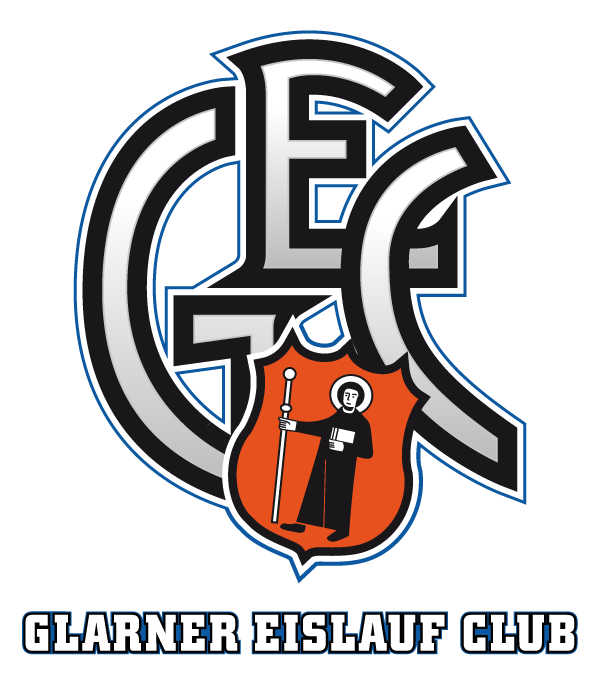 GLARNER EISLAUF – CLUB                      Postfach, 8750 GlarusBeitrittserklärung / DatenerfassungName:		     	Vorname:		     Strasse:	     	PLZ / Ort:		     Geb. Datum:      	Tel.-Nr. (P):		     Mobil:		     	E-Mail:		     Bei minderjährigen Mitgliedern, Name und Vorname der Eltern:	     Sektion: 	Eishockey 	Eiskunstlauf1. Gemäss SIHF / SEV - Statuten ist die Versicherung Sache des Mitgliedes.2. Eltern oder der gesetzliche Vertreter sind für die Versicherung der Minderjährigen verantwortlich.3. Unterzeichnender Inhaber der elterlichen Gewalt erteilt mit seiner Unterschrift oben stehendem Mitglied die      Erlaubnis zur Teilnahme an den Nachwuchsspielen des SIHF respektive an den Anlässen des SEV und an den Trainings des Glarner Eislauf Clubs. Er sorgt selbst für die nötigen Massnahmen hinsichtlich ärztlicher Kontrollen und Versicherungen.4. Hiermit erklärt das obenstehende Mitglied den Eintritt in den Glarner Eislauf-Club und bestätigt sich an die Vereinsstatuten zu halten.Datum:	     	Unterschrift:	Bei Minderjährigen ist die Unterschrift des gesetzlichen Vertreters erforderlich.Bei Neumitgliedern Eishockey ist zwingend eine Kopie der Identitätskarte (Vorder- und Rückseite) zusammen mit der Beitrittserklärung mitzusenden.Bitte ausfüllen und per Post oder E-Mail, an:	Eishockey:	Eiskunstlauf:		Sandro Magni	Jacqueline Piccinelli	TK Chef Eishockey	TK Chefin Eiskunstlauf	Zwischenbergli 23	Rastenhoschet 11	8750 Glarus	8782 Näfels			tkeishockey@glarner-ec.ch	tkeislauf@glarner-ec.ch